附件1：貢寮保育區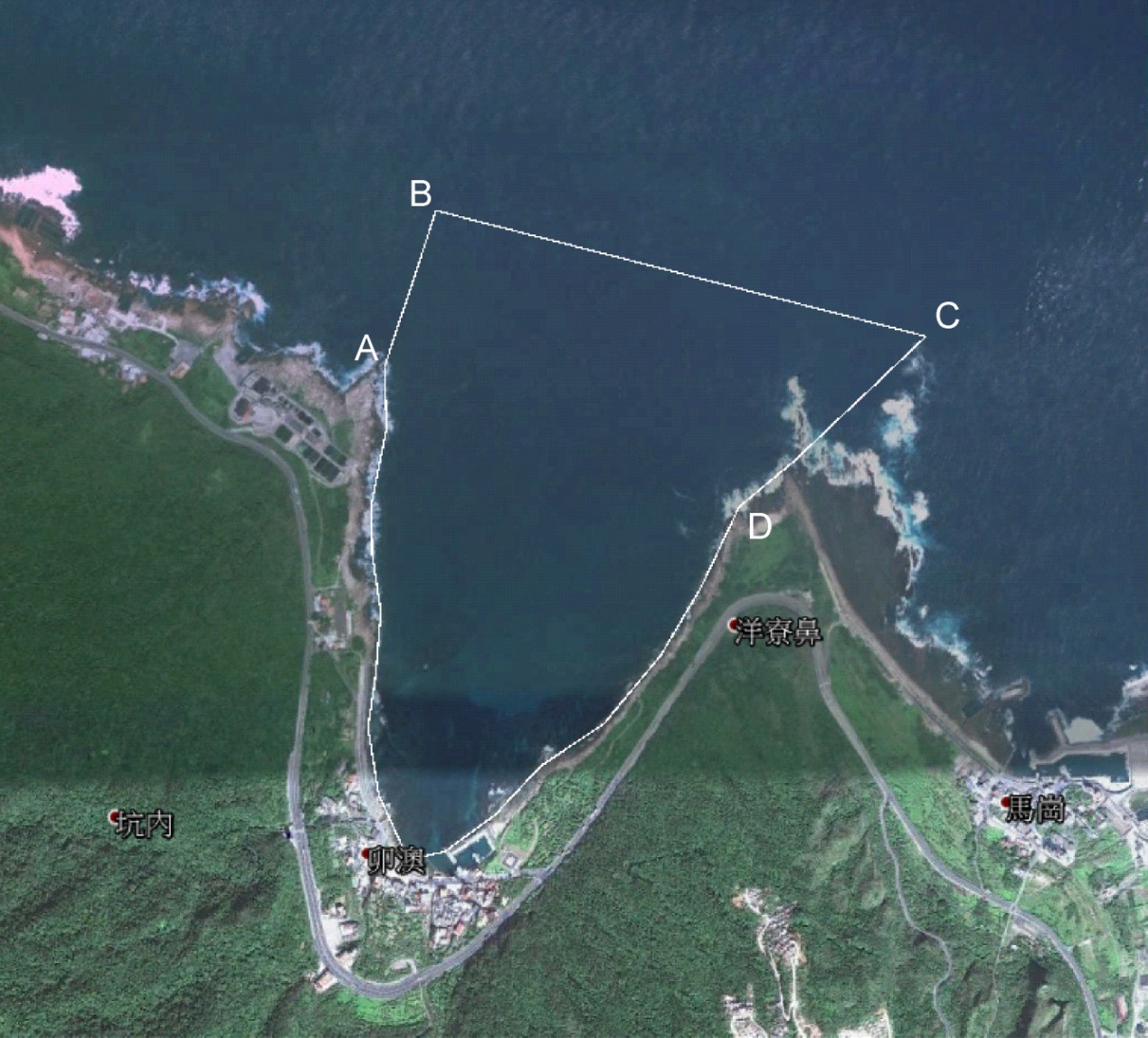 附件2：萬里保育區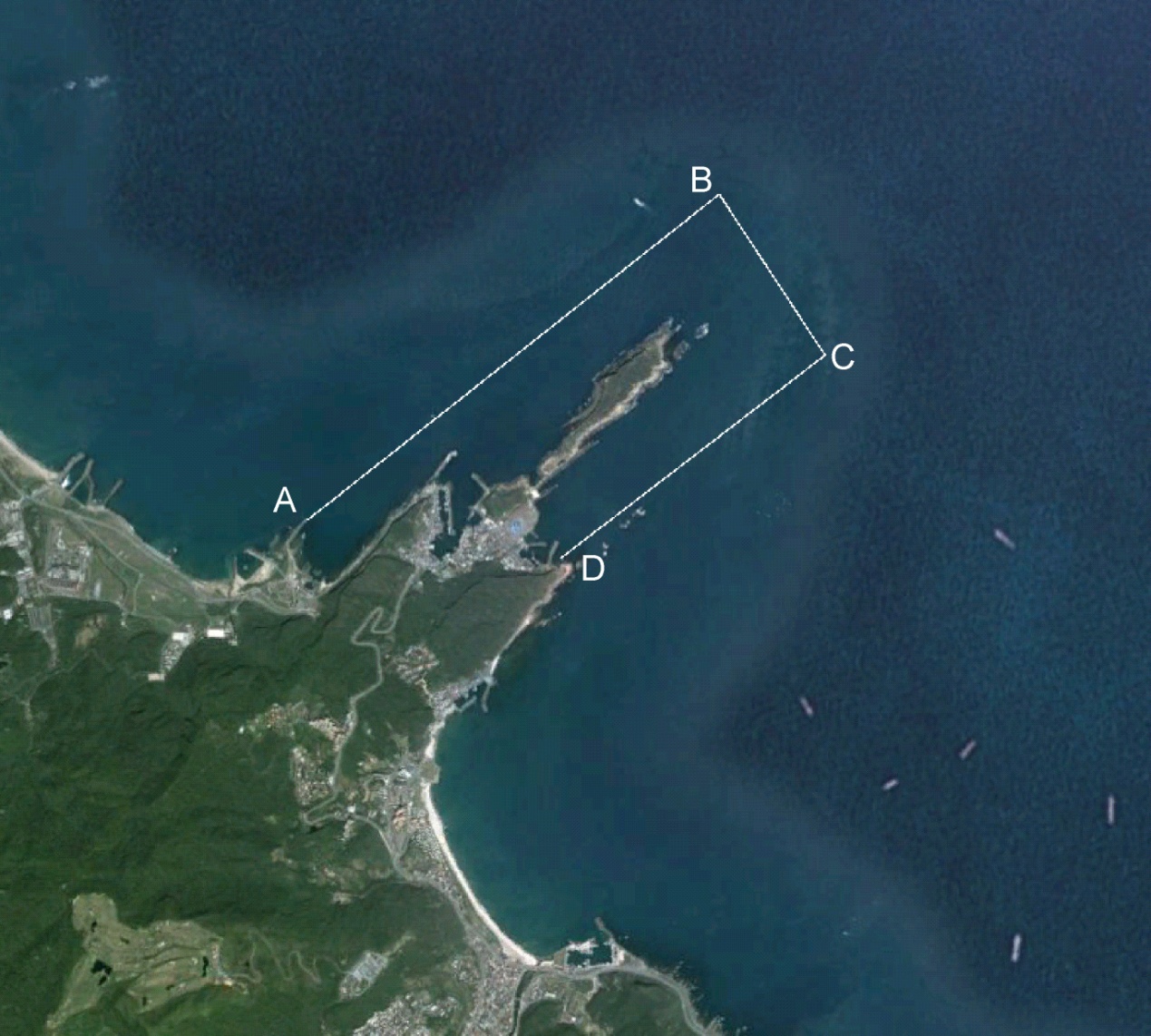 附件3：瑞芳保育區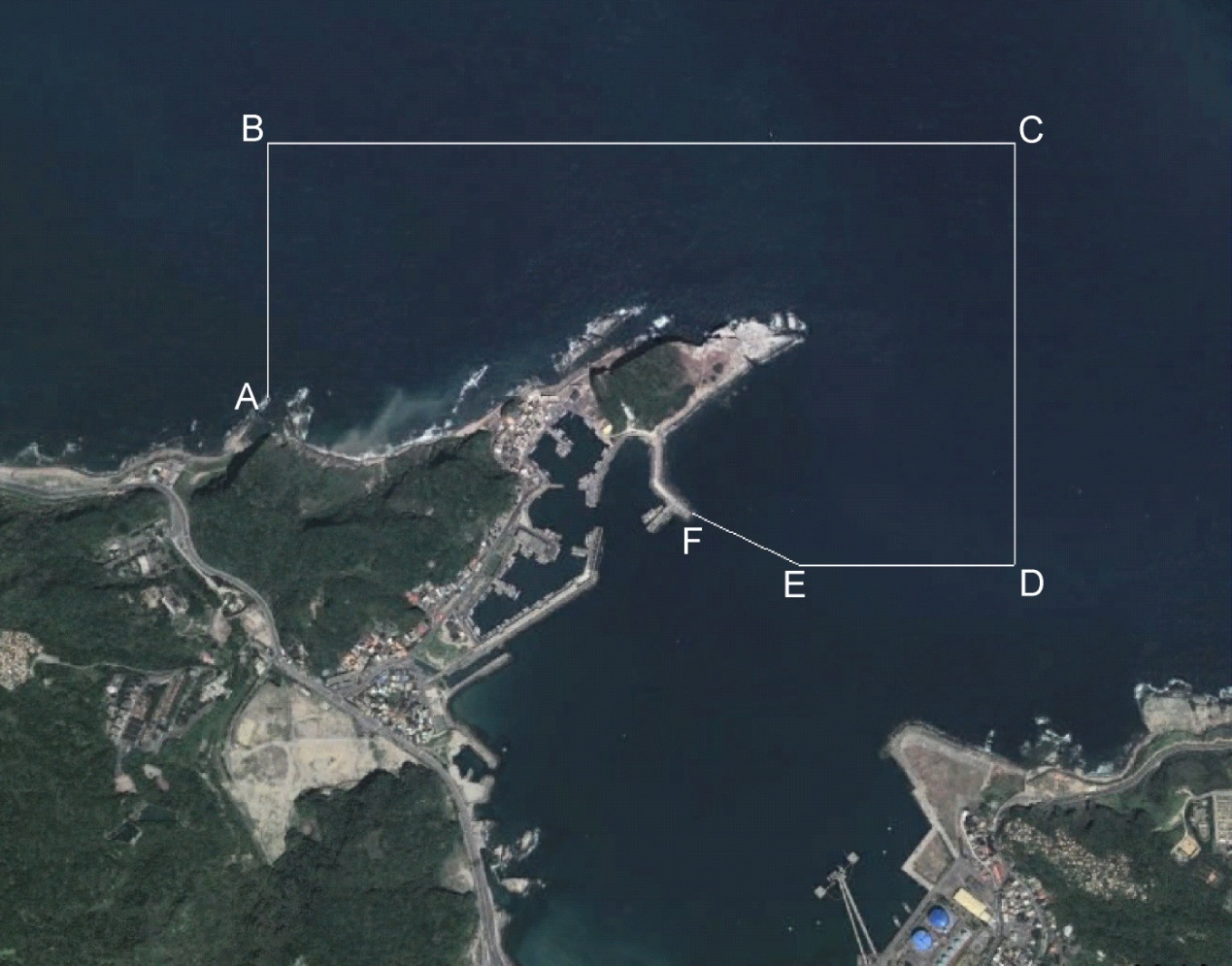 各點位經緯度（WGS-84座標系統）AE 121°59'22.19",N 25°1'16.33"BE 121°59'26.59",N 25°1'25.62"CE 122°0'0.67",N 25°1'17.65"DE 121°59'51.15",N 25°1'9.55"各點位經緯度（WGS-84座標系統）AE 121°40'40.87",N 25°12'20.41"BE 121°42'15.79",N 25°13'28.28"CE 121°42'40.15",N 25°12'54.76"DE 121°41'39.27",N 25°12'12.53" EE 121°41'35.4" ,N 25°12'15.6"FE 121°41'38.6" ,N 25°12'27.8"各點位經緯度（WGS-84座標系統）A點E121°48'51.502",N 25°8'3.776"B點E121°48'51.502",N 25°8'22.678"C點E121°49'52.744",N 25°8'22.678"D點E121°49'52.744",N 25°7'51.35"E點E121°49'35.137",N 25°7'51.35"F點E121°49'26.307",N 25°7'55.172"